Tagesordnung 1. Begrüßung, Feststellung der Beschlussfähigkeit und Genehmigung der Tagesordnung (im Folgenden TO)	22. Genehmigung der letzten Protokolle	23. Berichte	23.1 Vorstand	23.2	Referate	23.2.1 Kassenverantwortung	23.2.2 Studierendenbetreuung	23.2.3 Veranstaltungen	23.2.5 Öffentlichkeitsarbeit	23.2.5 Archiv	23.2.6 Büro und Technik	23.3 Universitätskommunikation	24. Aktuelles	25. Anmerkung der Sitzungsleitung / Protokollführung	26. Nachbesprechung Klausurtagung	36. STET SoSe 24	37. Jura Party	38. Aufgabenbuch	39. Wahl zum Öffentlichkeitsreferat	310.Sonstiges	31. Begrüßung, Feststellung der Beschlussfähigkeit und Genehmigung der Tagesordnung (im Folgenden TO)Benni eröffnet die Sitzung um 19.04 UhrEs sind 11 von 15 gewählten Mitgliedern anwesend, somit ist der Fachschaftsrat beschlussfähig.Es sind 1 von 6 freiwilligen Mitgliedern anwesend.{Freiwillige Mitglieder: Anouk, Tom, Yanick, Jona, Marten, Nicki}Anwesend: Marten Es sind 0 Gäste anwesend.Beschluss der Tagesordnung:Dafür: 9 Dagegen: 0Enthaltung: 0Die Tagesordnung wurde beschlossen. 2. Genehmigung der letzten ProtokolleAbstimmung: Dafür: 9Dagegen: 0Enthaltung: 0Ergebnis: Die Protokolle vom 28.11., 02.12. und 03.12. wurden angenommen. Jesko merkt an, dass bzgl. des Protokolls am 28.11. noch eine Abstimmung über die Leitung der Profcast AG ergänzt werden müsste, die durchgeführt wurde. 3. Berichte3.1 VorstandJesko berichtet von einem Treffen mit Herrn Prof. Ohler, in dem letzterem die Zustimmung des FSR bzgl. der Einführung des integrierten Bachelors ausgedrückt wurde. Zudem wurde angemerkt, dass Wege geprüft werden sollen, um den Abschluss des „Diplom-Grades“ zu erhalten. Julian RücktrittReferate 3.2.1 Kassenverantwortung/Haushaltsverantwortung Lina berichtet von der Fertigstellung von Zahlungsaufträgen bzgl. einiger Veranstaltungen (PLW, Juraball). 3.2.2 StudierendenbetreuungLina S. berichtet über ein Gespräch am 16.01. mit Frau Fischer (Selin, Marcel, Lina S.). Hier sollen einige Verbesserungsmöglichkeiten für künftige STETs zur Sprache kommen. Das Gremium diskutiert über einige wichtige Aspekte, die bei dem Gespräch angesprochen werden sollten. Zudem hat das Referat Zuwendungen für die Examenskandidaten organisiert.  3.2.3 VeranstaltungenLeander berichtet über die Ausgestaltung der Examensfeier. 3.2.5 Öffentlichkeitsarbeit  Jakob informiert über die Fertigstellung des Info-Plakats für den Schaukasten und die Fotos des FSR und bittet um Anmerkungen. 3.2.5 Archiv Benni merkt an, dass die Ausgabe der Examensprotokolle ansteht und organisiert werden muss. 3.2.6 Büro und TechnikLeander fragt, ob sich das Referat um neue Stühle kümmern möchte. Mahsun will im neuen Jahr diesbezüglich mit Frau Dr. Hartung sprechen. 3.3 UniversitätskommunikationXaver berichtet über die Berufungskommission zur Nachfolge von Prof. Seifert und die ThürJAPO. Außerdem berichtet er über das Scheitern des Projekts „Professorenmentorats“. Jesko berichtet über Aktuelles aus dem StuRa, v. A. über einen nicht behandelten Antrag seinerseits, die Einführung von FSR-eigenen Konten voranzutreiben. Zur FSR-KOM: Lina S. berichtet über ein Vorhaben des StuRa, die Ämter der Kassenverantwortung und Haushaltsverantwortung zusammenzulegen. BFR: 4. AktuellesLina fragt an, ob die Möglichkeit bestünde, die Sitzungsprotokolle zu sammeln und einheitlich zu organisieren. Benni gibt an, dass er sich hierum kümmern wird. 5. Anmerkung der Sitzungsleitung / ProtokollführungBenni merkt zudem an, dass die Abmeldungen von FSR-Sitzungen in Zukunft ernster genommen werden sollte. 6. Nachbesprechung KlausurtagungJesko berichtet von der Klausurtagung und merkt an, dass sich dieses Amtsjahr bereits um eine erneute Tagung im nächsten Jahr gekümmert werden sollte. 7. STET SoSe 24Lina S. berichtet über den groben Ablauf der STETS im SoSe 24. Unter anderem ist eine Schnitzeljagd geplant, „Meet and mensen“, eine Stadtrallye und eine Party im Glashaus. Benni fragt, ob die Veranstaltung von 4 Tagen ggf. zu viel sei. Das Gremium diskutiert hierüber. Jesko berichtet über die Idee eines „Ersti-Heftes“ und bittet um die AG-Gründung. Beschlusstext: Der FSR Rewi beschließt die Gründung einer AG „Ersti-Heft“ unter Leitung der Studierendenbetreuung. Dafür: 10 Dagegen: 0 
Enthaltungen 1 Die AG Ersti-Heft wurde gegründet. 8. Jura PartyLeander spricht an, dass die Vorbereitungen diesbezüglich laufen. Auch wird derzeit auf eine Antwort des Stura gewartet, ob man die Veranstaltung über den Förderverein der medizinischen Fakultät laufen lassen könnte. Niklas hat die Sitzung um 19:59 Uhr verlassen. 9. Aufgabenbuch	Jesko berichtet über einen geplanten Beschluss eines Aufgabenbuches und bittet die Mitglieder zusammen mit Benni, sich das Aufgabenbuch noch einmal zu Gemüte zu führen. 10. Wahl zum ÖffentlichkeitsreferatJulian möchte als stellvertretende Referatsleitung im Öffentlichkeitsarbeitsreferat zurücktreten. Nicki soll als Nachfolgerin gewählt werden. Leander tritt im Namen von Julian für ihn zurück. Dafür: 10 
Dagegen: 0 Enthaltungen: 0 
Nicki wurde gewählt. Xaver hat die Sitzung um 20:31 Uhr verlassen. 11. Beschluss Info-Plakat Jakob fragt nach einem Beschluss zur Anfertigung des Info-Plakats. Beschlusstext: Der FSR Rewi beschließt die Mittelfreigabe M-REWI-015-2023_24 für das Info-Plakat in Höhe von 50,00 €. Dafür: 8
Dagegen: 0Enthaltungen: 012.SonstigesDas Gremium diskutiert über Möglichkeiten, wie mit den noch offenen Rückzahlungen vom StuRa umgegangen werden sollte. 
Jesko: Der FSR-Rewi beschließt die Ermächtigung, den Vorstand des Stura auf die Einhaltung seiner Finanzordnung und die offenen zahlungen mit der Bitte um schnellstmögliche Bearbeitung hinzuweisen. Dafür: 8 Dagegen: 0 
Enthaltungen: 0 
Marcel merkt an, dass für künftige Sitzungen Werbung gemacht werden sollte, um Freiwillige Mitglieder anzuwerben. Jonny beendet die Sitzung um 20:26 Uhr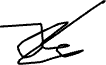 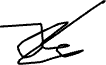 Benjamin GroßSitzungsleitungJakob Zenge Protokollführer